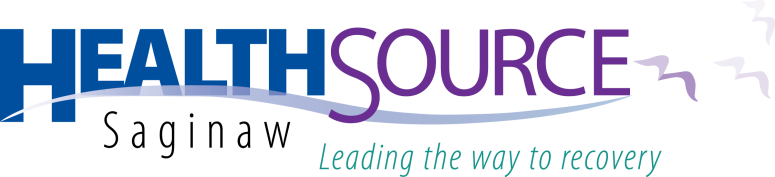 Behavioral Medicine        Medical Rehabilitation       Long-Term CareCOVID-19 Update 6/29/20Following guidance from the Michigan Department of Health and Human Services, HealthSource Saginaw initiated testing of all residents and staff for COVID-19.  All 199 Long-Term Care residents have been tested with 195 negative results and 4 still pending.Since Mid-March we have tested a total of 237 residents with 230 negative results, 3 positive and 4 results still pending. We do not have any COVID-19 positive residents in-house.  HealthSource Saginaw has also tested a total of 114 employees as of June 28, 2020 with 4 long-term care staff and 1 ancillary staff previously testing positive.  Testing of all Long-Term Care employees has started and will be complete by July 3rd.  We do not have any staff with signs, symptoms, or a positive diagnosis of COVID-19 that are currently working.  If you have questions or concerns regarding your loved one please contact their neighborhood manager by calling 989-790-7700.  You can also contact our Post-Acute Care Services Executive at 989-790-7812.3340 Hospital Road       Saginaw, MI 48603     tf (800) 662.6848       p (989) 790.7700        www.healthsourcesaginaw.org